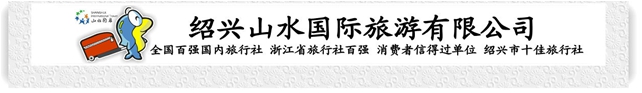 【梦幻童话】湖州龙之梦动物世界、上海海昌海洋公园纯玩二日游（入住雅仕酒店）行程单行程安排集合站点费用说明自费点其他说明产品编号21711596503me出发地绍兴市目的地湖州市行程天数2去程交通汽车返程交通汽车参考航班无无无无无产品亮点★入住雅仕酒店。★入住雅仕酒店。★入住雅仕酒店。★入住雅仕酒店。★入住雅仕酒店。D1D1行程详情各集散地集合车赴湖州(车程时间约2.5小时)，抵达后游览【龙之梦·动物世界】（门票挂牌190元，游览时间不少于3小时）：太湖龙之梦动物世界占地面积1600亩，计划引进野生动物约400余种、30000余头/只，将分人行和车行两个观览区，是一个集野生动物展示、科学研究、保护教育和互动体验为一体的大型野生动物园。太湖龙之梦动物世界以大自然、大生态、大种群为设计理念，将打造成为中国最大、物种最丰富的国家级世界珍稀动植物种源基地。人行道约6公里，车行道大约7公里左右，沿着盘山公路而上进入动物世界猛兽区，非洲狮，白狮，白虎，猎豹，棕熊等猛兽在铅山而建的展馆内悠闲踱步，尽享春光无限好，让游客多角度欣赏大自然之美。后可自费观看【龙之梦大马戏《魔镜之旅》】（费用不含需自理，门票挂牌380元，表演时间不少于1.5小时，现付门店享受优惠价200元，如参加龙之梦大马戏自费则无法观看大型水秀表演，敬请谅解！）：建设用地47亩，建筑面积3.7万平方米，拥有世界目前最大的实景式马戏专业舞台，能容纳10000名观众同时观看。场馆通过多维度立体式灯光、音响、视频、水景、特效和机械装置等舞台设施设备，将杂技、舞蹈、魔术和戏剧表演融为一体，通过创新科技如无人机编队与大视觉舞台艺术的跨界交融，270度全景式环形舞台，使观众感受地面和空中不同视角相互穿越的表演艺术，超感官地沉浸在光怪陆离的绮幻世界。后前往至太湖古镇（古镇步行至酒店单程约15分钟）：是太湖龙之梦乐园的核心业态之一，总建筑面积约66万平方米，分东西两个片区。东区叫童家村、西区叫江夏村。安排观看大型水秀（雨天取消，无费用可退），逛太湖古镇，后自行返回酒店。用餐早餐：×     午餐：×     晚餐：×   住宿湖州D2D2行程详情早餐后车赴上海（车程时间约2.5小时），抵达后游览【上海海昌海洋公园】（门票挂牌330元，游览时间不少于4小时）：园内以海洋文化为主题，分为5个主题区和1个海洋度假酒店，由6个大型动物展示场馆、3个大型动物互动表演场、2个高科技影院及10余项游乐设施设备组成，展示南北极特色动物以及海洋鱼类，并提供设备娱乐、特效电影、动物科普展示和水上巡游等娱乐活动，为游客提供展示内容丰富、展示形式新颖、高科技含量、体验与互动性强、表演精彩的世界级旅游产品。【全球首个奥特曼主题馆】主题馆由奥特曼主题展示区，奥特曼主题餐厅，奥特曼冰封剧场、奥特曼光之店，奥特曼游艺中心五大主题区组成，内有赛罗奥特曼巨型胸像，生动还原奥特曼系列特摄主题场景。后适时集合，乘车返回各集散地，结束行程！用餐早餐：含早     午餐：×     晚餐：×   住宿无名称回程上车时间单价(元/人)回程上车时间单价(元/人)上虞火车站广场公交车站√06:000-0绍兴城东体育中心门口（东门）√07:000-0柯桥蓝天大剧院门口√07:400-0诸暨开元大酒店门口√06:000-0费用包含1.赠送项目：旅游帽1.赠送项目：旅游帽1.赠送项目：旅游帽费用不包含全程餐费、旅游意外险及个人消费等全程餐费、旅游意外险及个人消费等全程餐费、旅游意外险及个人消费等项目类型描述停留时间参考价格龙之梦大马戏项目内容: 马戏表演       价格:   门票挂牌380元，现付门店享受优惠价200元（注：如自费参加龙之梦大马戏自费，则无法再安排观看大型水秀表演，敬请谅解！）¥ 200.00预订须知16人以上成团,如未成团,提前三天通知，敬请谅解！温馨提示■温馨提示：本产品价格会根据实际成本变化作相应调整，同一团队会出现价格差异现象，以每位游客预定产品时的价格为该客人最终价格！■保险信息1.“安全出行 文明旅游”旅途中请自觉遵守社会公德，尊重当地习俗。